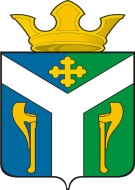 АДМИНИСТРАЦИЯ    УСТЬ – НИЦИНСКОГО СЕЛЬСКОГО ПОСЕЛЕНИЯПОСТАНОВЛЕНИЕ__________________________________________________________________16.01.2017                                                                                                           № 9с. Усть – Ницинское Об  утверждении Плана мероприятий по первичным мерам пожарной безопасности Усть-Ницинского сельского поселения на 2014-2020 годыВ соответствии с Федеральным законом от 06.10.2003 № 131-ФЗ « Об общих принципах организации местного самоуправления в Российской Федерации»,  Федеральным законом от 21.12.1994 № 69-ФЗ «О пожарной безопасности», Федеральным законом  от 22 июля 2008 года № 123-ФЗ «Технический регламент о требованиях пожарной безопасности», Областным законом от 11.01.2005 № 384-ОЗ «О пожарной безопасности», Устава Усть-Ницинского сельского поселения, в целях обеспечения первичных мер пожарной безопасности на территории Усть-Ницинского сельского поселения  ПОСТАНОВЛЯЮ:        1. Утвердить  план мероприятий  по первичным мерам  пожарной безопасности  Усть-Ницинского  сельского поселения на 2014-2020 годы (прилагается).          2.  Постановление администрации Усть-Ницинского сельского        поселения    от 30.09.2014 г. № 302 О внесении изменений в постановление администрации Усть-Ницинского сельского поселения от 04.02.2014 г. № 41 «О подготовке к пожароопасному периоду 2014 года и защите населенных пунктов Усть-Ницинского сельского поселения» признать утратившим силу.        3. Опубликовать настоящее постановление  на официальном сайте Усть-Ницинского  сельского поселения в информационно-телекоммуникационной  сети  Интернет: www.усть-ницинское.рф.        4.  Контроль за исполнением данного постановления оставляю за собой.Глава Усть-Ницинского сельского поселения                                                                        К.Г. СудаковаПриложениеУТВЕРЖДЕН постановлением                                                                                                                                                                                                           Администрации Усть-Ницинского                                                                                                                       сельского поселения                                                                                                                от 16.01.2018 г.  № 9     	План мероприятий  по первичным мерам пожарной безопасностипо Усть-Ницинскому сельскому поселению на 2014-2020 гг. Требуется приобрести: 1.Противопожарных указателей  16 шт. на сумму = 17280,00  тыс. руб. 2.Ёмкости  5 шт. на сумму = 250000,00 тыс. 3. Звуковая сигнализация 15 шт. на сумму = 217500,00 тыс. руб.       Итого =484780.00 тыс. руб.№ п/пНаименованиемероприятийОснованиеОбъем работСтоимостьработ ( тыс. руб.)Ответственные, 1.д. Елкина,д.Бурмакина,  д.Калугина, д.Ермолина, д. СтаринаСоздать источники наружного противопожарного водоснабжения (приобретение ёмкости) и оборудование подъездов для установки пожарных автомобилей в любое время года, установки соответствующих  указателей.Протокол № 61,62,63,65 от 11.09.2013г ОНД Слободо-Туринского района       Создание одного источника противопожарного водоснабжения1.Приобретение ёмкости2.Устройство искусственного пожарного водоёма (копка ямы под ёмкость , с укладкой и закапыванием)3. Оборудование подъезда  (отвозка грунта, подвоз  шлака, указателей)4.  Приобретение  соответствующих  указателей5. Установка соответствующих  указателейа) услуга сварщика 1шт = 50,0 тыс.руб.МТЗ-82 экскаватор16 час. * 806,14 = 12898,24тыс. руб.МТЗ-82 с телегой16 час* 691,80 = 11068,88 тыс. руб.2 шт.*1080,0 = 2160,0 тыс. руб.2 час* 220,0 = 440,0 руб.Итого = 76567,12 *5=382835,60тыс. руб.администрацияпоселения, ведущий специалист администрацииМУП «Жилкомсервис»МУП «Север», ведущий специалист администрацииадминистрацияпоселения .МУП «Север»2.п. Рассвет, д. МельниковаСоздание источника наружного противопожарного водоснабжения (копанец) и оборудование подъездов для установки пожарных машин в любое время года, и установки соответствующими указателями.Протокол № 74,75 от 11.09.2013г. ОНД Слободо-Туринского районаСоздание одного источника противопожарного водоснабжения:1.Выкопать копанец под пожарный водоём (планировка и разравнивание грунта).2.Оборудование подъезда (отвоз грунта, подвоз шлака и оградительного бордюра)3. Приобретение  соответствующих указателей.4. Установка  указателейа) услуга сварщикаСоздание одного источника противопожарного водоснабжения:1.Выкопать копанец под пожарный водоём (планировка и разравнивание грунта).2.Оборудование подъезда (отвоз грунта, подвоз шлака и оградительного бордюра)3. Приобретение  соответствующих указателей.4. Установка  указателейа) услуга сварщикаСоздание одного источника противопожарного водоснабжения:1.Выкопать копанец под пожарный водоём (планировка и разравнивание грунта).2.Оборудование подъезда (отвоз грунта, подвоз шлака и оградительного бордюра)3. Приобретение  соответствующих указателей.4. Установка  указателейа) услуга сварщикаМТЗ-82 экскаватор16 час* 806,14 = 12898,24 тыс.руб. МТЗ-82 с телегой16 час.* 691,80 = 11068,88 тыс. руб.2 шт.* 1080,0 = 2160,0 тыс. руб.2 час * 220.0 = 440.0 руб.Итого =  26567,12 *2=53134,24тыс. руб.МТЗ-82 экскаватор16 час* 806,14 = 12898,24 тыс.руб. МТЗ-82 с телегой16 час.* 691,80 = 11068,88 тыс. руб.2 шт.* 1080,0 = 2160,0 тыс. руб.2 час * 220.0 = 440.0 руб.Итого =  26567,12 *2=53134,24тыс. руб.МТЗ-82 экскаватор16 час* 806,14 = 12898,24 тыс.руб. МТЗ-82 с телегой16 час.* 691,80 = 11068,88 тыс. руб.2 шт.* 1080,0 = 2160,0 тыс. руб.2 час * 220.0 = 440.0 руб.Итого =  26567,12 *2=53134,24тыс. руб.    МУП     «Жилкомсервис», ведущий специалист администрацииМУП «Север»ведущий специалист администрацииадминистрацияпоселенияМУП «Север», ведущий специалист администрации.    МУП     «Жилкомсервис», ведущий специалист администрацииМУП «Север»ведущий специалист администрацииадминистрацияпоселенияМУП «Север», ведущий специалист администрации.3.с.Краснослободское (пруд)с.Липчинское ( река Тура)с. Усть-Ницинское (Шанаурина д.48)д. Замотаева (пруд)д. Черемнова (озеро)д. Лукина (озеро)создание пирса у естественных водоисточников для установки пожарной машины и забора воды в любое время года.Протокол №71,72,73,7879 от 11.09.2013г.ОНДСлободо-ТуринскогорайонаСоздание одного пирса1.  Погрузка, подвозка . разравнивание грунта , шлака, и подвозка оградительного бордюра, Создание одного пирса1.  Погрузка, подвозка . разравнивание грунта , шлака, и подвозка оградительного бордюра, Создание одного пирса1.  Погрузка, подвозка . разравнивание грунта , шлака, и подвозка оградительного бордюра, МТЗ-82 с телегой8 час* 691,80 = 5534,40 тыс. руб.МТЗ-82 с ковшом8 час * 790.15 = 6321.20 тыс. руб.Итого = 11855,60* 6 =71133,60МТЗ-82 с телегой8 час* 691,80 = 5534,40 тыс. руб.МТЗ-82 с ковшом8 час * 790.15 = 6321.20 тыс. руб.Итого = 11855,60* 6 =71133,60МТЗ-82 с телегой8 час* 691,80 = 5534,40 тыс. руб.МТЗ-82 с ковшом8 час * 790.15 = 6321.20 тыс. руб.Итого = 11855,60* 6 =71133,60МУП «Север», ведущие специалисты администрацииМУП «Север», ведущие специалисты администрации4.с.Краснослободское ( у котельной,  д. Культуры)с. Липчинское (в проулке с ул. Маркова)д. Черемнова, д. Лукинаустановка указателей источников наружного противопожарного водоснабжения.Протокол № 76,71,78.79от 11.09.2013гОНДСлободо-ТуринскогорайонаУстановка указателей1.Преобретение указателей2. Установка указателейа) услуга сварщикаб) подвозка, вдавливание трубостоек  с  указателями.Установка указателей1.Преобретение указателей2. Установка указателейа) услуга сварщикаб) подвозка, вдавливание трубостоек  с  указателями.Установка указателей1.Преобретение указателей2. Установка указателейа) услуга сварщикаб) подвозка, вдавливание трубостоек  с  указателями.7шт * 1080,0 =  7560,0тыс.руб.8 час* 220,0 = 1760,0 тыс. руб.МТЗ-82 с ковшом, телегой12час* 790,15 = 9481,18 тыс. руб.Итого =18801,18 тыс. руб.7шт * 1080,0 =  7560,0тыс.руб.8 час* 220,0 = 1760,0 тыс. руб.МТЗ-82 с ковшом, телегой12час* 790,15 = 9481,18 тыс. руб.Итого =18801,18 тыс. руб.7шт * 1080,0 =  7560,0тыс.руб.8 час* 220,0 = 1760,0 тыс. руб.МТЗ-82 с ковшом, телегой12час* 790,15 = 9481,18 тыс. руб.Итого =18801,18 тыс. руб.администрацияпоселения в 1 кв. 2014гМУП « Север», ведущие специалисты администрации.администрацияпоселения в 1 кв. 2014гМУП « Север», ведущие специалисты администрации.5.      Д. Жирякова, д. Черемнова, д. Лукина, д. Голышева, д. Елкина, д. Калугина, д. Бурмакина, д. Старина, д. Ермолина д. Замотаева, д. Зуева, д. Голякова, д Ивановка, д.Мельникова, п. Рассвет. Оснащение  звуковой сигнализацией.Протокол № 61,62,63,64,65,66,67,68,69,70,73,7477, 78,79От 11.09.2013гОНДСлободо-ТуринскогорайонаПриобретение звуковой сигнализации1. Ручная сирена СО-12Приобретение звуковой сигнализации1. Ручная сирена СО-12Приобретение звуковой сигнализации1. Ручная сирена СО-121 шт. * 14500,0 =14500.0тыс. руб.Требуется:15шт * 14500.0 = 217500.0 тыс. руб.1 шт. * 14500,0 =14500.0тыс. руб.Требуется:15шт * 14500.0 = 217500.0 тыс. руб.1 шт. * 14500,0 =14500.0тыс. руб.Требуется:15шт * 14500.0 = 217500.0 тыс. руб.администрацияпоселенияадминистрацияпоселенияВыполнение мероприятий по годам2014г.(тыс. руб.)2015г(тыс. руб.)2016г.(тыс.руб.)2017г.(тыс. руб.)2017г.(тыс. руб.)2018г.(тыс. руб.)2019г(тыс.руб.).2019г(тыс.руб.).2020г.тыс. руб.)1.Создание источников противопожарного водоснабжения (ёмкости)д. Ёлкинад. Бурмакинад. Калугинад. Ермолинад. Старина76567,1276567,12---76567,1276567.121.Создание источников противопожарного водоснабжения (ёмкости)д. Ёлкинад. Бурмакинад. Калугинад. Ермолинад. Старина76567,1276567,12---76567,1276567,1276567,122.Создание источников противопожарного водоснабжения (копанец)п. Рассветд. Мельникова26567,1226567,123.Создание пирсовс.Краснослободское  (пруд)с.Липчинское (река Тура)д. Черемновад. Лукинас.Усть-Ницинское (Шанаурина 48)д.Замотаева (пруд)11855,6011855,6011855,6011855,6011855,6011855,6011855,6011855,604.Установка указателей противопожарного водоёмас. Краснослободское (у котельной, д. культуры)с. Липчинское  (в проулке с ул. Маркова) д. Черемновад. Лукина5371,762685,885371,765371,765.Оснащение звуковой сигнализациейп. Рассветд. Черемновад. Бурмакинад. Голяковад. Лукинад. Ивановкад. Ермолинад. Замотаевад. Голышевад. Зуевад. Калугинад. Ёлкинад. Мельниковад. Старинад. Жирякова14500,0014500,0014500,0014500,0014500,0014500,0014500,0014500,0014500,0014500,0014500,0014500,0014500,0014500,0014500,0014500,0014500,0014500,0014500.0014500.0014500.0014500.00Итого (тыс. руб.)133791,10117989,8480765,6080765,6080765,60124989,84106512,12106512,12123567,12